Sponsor Opportunities For the 28th Annual Golf TournamentBardmoor Golf & Tennis Club – Thursday October 5, 2023Company: _____________________________________ Contact Person: _________________________________Telephone: _______________________ Fax: _____________________ email: _____________________________Address:___________________________________________ City: __________________________Zip: _____________ 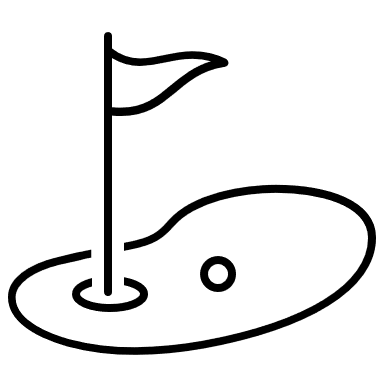 GOLFERS: (first and last names)_________________________________________________________________________________________________________________________________________________________________________		________________________________________Company Representative Signature				DateComplete form, sign and fax to (727) 384-6158 or email: ed@pccschiro.orgAn invoice will be faxed/emailed to the contact person listed above.For questions please contact:Dr. Thomas Hughes (727) 341-1234 or Cynthia Gramberg at (727) 657-9422